    Svatomartinské husy
            8.11-11.11
      Přijďte ochutnat naše menu, které jsme  
      pro Vás připravili v naší restauraci  se 
                   sklenkou dobrého vína!
Budeme se na Vás těšit na Pintovce
 
                


 
  Rezervace volejte na číslo: +420 724 004 516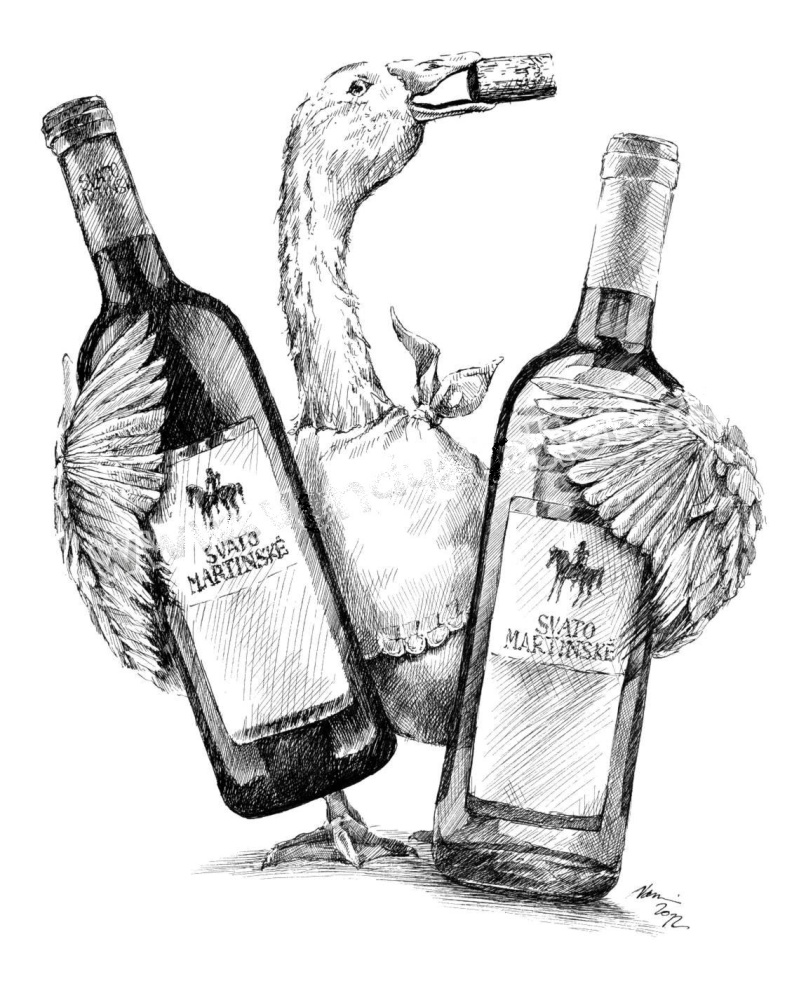 